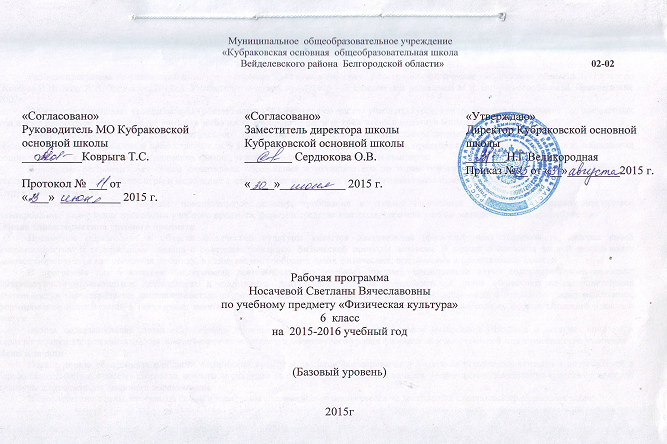 Пояснительная записка 6 классРабочая программа по физической культуре составлена на основе комплексной программы физического воспитания учащихся 1-11 классов (Авторы В.И. Лях, А.А. Зданевич, 2012г.). Учебник физическая культура 5 – 7 классов под редакцией М.Я. Виленского. Москва. Просвещение 2007г. Программа определяет инвариантную (обязательную) и вариативную части  учебного курса, конкретизирует содержание его предметных тем и дает примерное распределение учебных часов на их изучение из расчёта трёх часов в неделю в 6 классе.Программа предназначена для практического использования в учебно-образовательном процессе с целью сохранения ими единого образовательного пространства и преемственности в задачах между ступенями образования, предупреждения учебных перегрузок, соблюдения общих подходов к раскрытию дидактических единиц, установленных в государственном стандарте. Программа регламентирует объем содержания образования и разделяет его по годам обучения. Особенностью программы является увеличение часов на спортивные игры и включение в каждый урок подвижных игр, соревновательно-игровых упражнений.Структура документа Программа включает разделы: пояснительную записку; требования к уровню подготовки учащихся; календарно-тематическое планирование,  содержание программы учебного предмета, формы и средства контроля, перечень учебно-методических средств обучения.Общая характеристика учебного предмета Предметом образования в области физической культуры является двигательная (физкультурная) деятельность, которая своей направленностью и содержанием связана с совершенствованием физической природы человека. В процессе освоения данной деятельности человек формируется как целостная личность, в единстве многообразия своих физических, психических и нравственных качеств. 	В программе для 6 классов двигательная деятельность, как учебный предмет, представлена двумя содержательными линиями: физкультурно-оздоровительная деятельность и спортивную деятельность. Первая содержательная линия «Физкультурно-оздоровительная деятельность» характеризуется направленностью на укрепление здоровья учащихся и создание представлений о бережном к нему отношении, формирование потребностей в регулярных занятиях физической культурой и использование их в разнообразных формах активного отдыха и досуга. Вторая содержательная линия «Спортивная деятельность» соотносится с возрастными интересами учащихся в занятиях спортом и характеризуется направленностью на обеспечение оптимального и достаточного уровня физической и двигательной подготовленности учащихся. Цели и задачиОбщей целью образования в области физической культуры является формирование у учащихся устойчивых мотивов и потребностей в бережном отношении к своему здоровью, целостном развитии физических и психических качеств, творческом использовании средств физической культуры в организации здорового образа жизни. В соответствии с этим, программа своим предметным содержанием ориентируется на достижение следующих практических задач: • содействие гармоничному физическому развитию, закрепление навыков правильной осанки, развитие устойчивости организма к неблагоприятным условиям внешней среды, воспитание ценностных ориентации на здоровый образ жизни и привычки соблюдения личной гигиены;•	обучение основам базовых видов двигательных действий;• дальнейшее развитие координационных (ориентирование в пространстве, перестроение двигательных действий, быстрота и точность реагирования на сигналы, согласование движений, ритм, равновесие, точность воспроизведения и дифференцирования основных параметров движений) и кондиционных (скоростно-силовых, скоростных, выносливости, силы и гибкости) способностей;формирование основ знаний о личной гигиене, о влиянии занятий физическими упражнениями на основные системы организма, развитие волевых и нравственных качеств;выработку представлений о физической культуре личности и приемах самоконтроля;углубление представления об основных видах спорта, соревнованиях, снарядах и инвентаре, соблюдение правил техники  безопасности во время занятий, оказание первой помощи при травмах;воспитание привычки к самостоятельным занятиям физическими упражнениями, избранными видами спорта в свободное время;выработку организаторских навыков проведения занятий в качестве командира отделения, капитана команды, судьи;формирование адекватной оценки собственных физических возможностей;воспитание инициативности, самостоятельности, взаимопомощи, дисциплинированности, чувства ответственности;содействие развитию психических процессов и обучение основам психической саморегуляции.	На уроках физической культуры в 5 классе решаются основные задачи, стоящие перед школьной системой физического воспитания. 	Вместе с тем особенностью урочных занятий в этих классах является обучение базовым двигательным действиям, включая технику основных видов спорта: легкая атлетика, гимнастика, спортивные игры, лыжная подготовка, плавание (если есть соответствующие условия). Одна из главнейших задач уроков — обеспечение дальнейшего всестороннего развития координационных (ориентирование в пространстве, быстрота перестроения двигательных действий, быстрота и точность двигательных реакций, согласование движений, ритм, равновесие, точность воспроизведения и дифференцирования силовых, временных и пространственных параметров движений) и кондиционных (скоростно-силовых, скоростных, выносливости, силы, гибкости) способностей, а также сочетание этих способностей.Большое значение в подростковом возрасте придается решению воспитательных задач: выработке привычки к самостоятельным занятиям физическими упражнениями и избранными видами спорта в свободное время, воспитанию ценностных ориентаций на здоровый образ жизни. На уроках физической культуры учитель должен обеспечить овладение учащимися организаторскими навыками проведения занятий в качестве командира отделения, капитана команды, судьи; содействовать формированию у подростков адекватной оценки своих физических возможностей и мотивов к самосовершенствованию.Согласно локальному акту образовательного учреждения учащиеся проходят промежуточную аттестацию по окончании четверти. Итоговая аттестация производится на основании четвертных оценок.	В начале и в конце учебного года учащиеся сдают контрольные  упражнения (тесты) для определения развития уровня физической подготовленности в зависимости от возраста и пола.	По прохождении разделов программы проводится контротльный урок. Текущий учет является основным видом проверки успеваемости учащихся по физической культуре. Он отражает качество усвоения отдельных тем учебного материала и решения задач конкретного урока. Оценка за успеваемость выставляется в баллах.Основные требования к уровню подготовленности учащихся 6 класса по физической культуре за учебный годУчащиеся должны знатьЛЕГКАЯ АТЛЕТИКАправила поведения и техники безопасности на уроках легкой атлетики;наименование разучиваемых легкоатлетических упражнений и основы правильной техники в беге, прыжках и метаниях;наиболее типичные ошибки при выполнении беговых и прыжковых упражнений, высокого старта, при беге по дистанции, прыжках в длину и в высоту с разбега, при метании малого мяча на дальность с места и с четырех шагов;величину оптимального угла вылета малого мяча при метании на дальность;упражнения для развития физических способностей (скоростных, силовых, скоростно-силовых, гибкости, выносливости);•	правила соревнований по бегу на короткие и средние дистанции, прыжкам в длину и в высоту с разбега, метанию малого мяча на дальность.ГИМНАСТИКА С ОСНОВАМИ АКРОБАТИКИ•	сведения о значении гимнастических упражнений для формирования и сохранения правильной осанки;упражнения, направленные на развитие силовых способностей и гибкости, их значение для укрепления здоровья;правила оказания помощи и страховки при выполнении гимнастических упражнений;правила техники безопасности во время занятий по гимнастике;комплексы упражнений, предназначенные для подготовки мышц, связок и систем организма к занятиям и соревнованиям;терминологию, основы техники и правила выполнения гимнастических упражнений;основы индивидуального контроля за состоянием организма.ЛЫЖНАЯ ПОДГОТОВКАправила поведения и техники безопасности на уроках лыжной подготовки;правила подбора и подготовки лыжного инвентаря и одежды для занятий;сведения о значении лыжной подготовки для функционального развития, работоспособности и общего состояния здоровья школьников;наименование разучиваемых способов передвижения на лыжах и основы правильной техники;наиболее типичные ошибки, совершаемые обучаемыми при выполнении поворота на месте махом, подъема скользящим шагом, преодолении бугров и впадин на склоне во время спуска, движении одновременным одношажным ходом.БАСКЕТБОЛправила поведения и техники безопасности на уроках баскетбола;наименование разучиваемых технических приемов игры и основы правильной техники;наиболее типичные ошибки при совершении броска мяча в движении после ловли и после ведения; а также при выполнении индивидуальных действий в нападении и защите;•	упражнения для развития скоростных, скоростно-силовых и координационных способностей;•	основные правила соревнований по баскетболу (мини-баскетболу);•	жесты баскетбольного арбитра (два очка, пробежка, спорный мяч, неправильное ведение).ВОЛЕЙБОЛправила поведения и техники безопасности на уроках волейбола;наименования разучиваемых технических приемов игры и основы правильной техники;наиболее типичные ошибки при выполнении приема и передачи мяча сверху и снизу двумя руками, нижней прямой подачи, прямого нападающего удара;упражнения для развития скоростных, скоростно-силовых и координационных способностей;•основные правила соревнований по волейболу;•жесты волейбольного арбитра (разрешение на подачу, подающая команда, мяч в поле, мяч за, двойное касание, четыре удара).Учащиеся должны уметьЛЕГКАЯ АТЛЕТИКА:соблюдать правила безопасности и профилактики травматизма на уроках легкой атлетики;технически правильно выполнять низкий старт и стартовый разгон при беге на короткие дистанции;ставить ногу на переднюю часть стопы при беге на короткие дистанции;с максимальной скоростью пробегать  и  из положения низкого старта;прыгать в длину с 9—11 шагов разбега способом «согнув ноги»;прыгать в высоту с пяти шагов разбега способом «перешагивание»;правильно выполнять отведение малого мяча на два шага способом «вперед-вниз-назад» и метание мяча массой  с четырех шагов способом «из-за спины через плечо»;метать малый (теннисный) мяч в горизонтальную, движущуюся и вертикальную цель (1 х ) с расстояния 12—14 м;в равномерном темпе бежать в течение 15 мин.проводить подвижные игры с элементами лёгкой атлетики.ГИМНАСТИКА С ОСНОВАМИ АКРОБАТИКИвыполнять приемы самостраховки, страховки и оказания помощи при выполнении акробатических и гимнастических упражнений;выполнять простейшие упражнения, направленные на развитие силовых и координационных способностей, подвижности в суставах, без предметов, с предметами, акробатические упражнения и упражнения с использованием гимнастических снарядов;правильно применять методы самоконтроля и регулирования физической нагрузки;технически правильно выполнять простейшие комбинации акробатических и гимнастических упражнений;устанавливать и убирать гимнастические снаряды, выполнять обязанности командира отделения (группы);принимать участие в соревнованиях по гимнастике;проводить подвижные игры с элементами гимнастики.ЛЫЖНАЯ ПОДГОТОВКАподбирать лыжи и лыжные палки в соответствии со своим ростом;правильно подбирать и наносить лыжную мазь на скользящую поверхность лыж;соблюдать правила безопасности и профилактики травматизма на уроках лыжной подготовки;передвигаться на лыжах одновременным одношажным ходом; выполнять подъем на лыжах скользящим шагом; преодолевать бугры и впадины на склоне во время спуска; выполнять повороты на месте махом;проводить подвижные игры на лыжах.БАСКЕТБОЛсоблюдать правила безопасности и профилактики травматизма на уроках баскетбола;выполнять передачу мяча двумя руками от груди на месте и в движении;выполнять ведение мяча правой и левой рукой (на бегу);правильно выполнять бросок мяча в движении после ловли и после ведения;правильно осуществлять индивидуальные действия в нападении и защите;играть в баскетбол (мини-баскетбол) с соблюдением основных правил;демонстрировать жесты баскетбольного арбитра;проводить подвижные игры с элементами баскетбола.ВОЛЕЙБОЛсоблюдать правила безопасности и профилактики травматизма на уроках волейбола;выполнять передачу мяча сверху и снизу двумя руками (нижняя передача мяча);выполнять нижнюю прямую подачу мяча через сетку в определенные зоны волейбольной площадки;выполнять прямой нападающий удар;играть в волейбол с соблюдением основных правил;демонстрировать жесты волейбольного арбитра;проводить подвижные игры с элементами волейбола.Календарно-тематическое планирование для учащихся  6 класса Содержание программы учебного предметаОсновы знаний о физической культуре, умения и навыки, приемы закаливания, способы саморегуляции и самоконтроля	Программный материал по данному разделу рекомендуется осваивать в ходе освоения конкретных технических навыков и умений, развития двигательных качеств в ходе уроков или самостоятельно.Основы знаний о физической культуре, умения и навыки. Естественные основы. Влияние возрастных особенностей организма и его двигательной функции на физическое развитие и физическую подготовленность школьников. Опорно-двигательный аппарат и мышечная система, их роль в осуществлении двигательных актов. Защитные свойства организма и их профилактика средствами физической культуры.Социально-психологические основы. Основы обучения и самобучения двигательным действиям, их роль в развитии внимания, памяти и мышления. Решение задач игровой и соревновательной деятельности с помощью двигательных действий.	Выполнение общеподготовительных и подводящих упражнений, двигательных действий  в разнообразных игровых и соревновательных ситуациях. Комплексы физических упражнений для развития физических особенностей и тестирования уровня двигательной подготовленности Ведение тетрадей по самостоятельным занятиям физическими упражнениями, контролю за функциональным состоянием организма, физическим развитием и физической подготовленностью.Культурно-исторические основы. Основы истории возникновения и развития физической культуры, олимпийского движения и отечественного спорта. Физическая культура и ее значение в формировании здорового образа жизни современного человека.Самостоятельное выполнение заданий учителя на уроках физической культуры.Приемы закаливания. Воздушные ванны. Теплые (свыше +22 °С), безразличные (+20...+22 °С), прохладные (+17...+20 °С), холодные (0...+8 °С), очень холодные (ниже О °С).Солнечные ванны. Водные процедуры. Обтирание. Душ. Купание в реке, водоеме. Дозировка данных процедур указана в программе начальной школы. Изменение дозировки следует проводить с учетом индивидуальных особенностей и состояния здоровья учащихся. Способы самоконтроля. Приемы определения самочувствия, работоспособности, сна, аппетита. Определение нормальной массы (веса), длины тела, окружности грудной клетки и других антропометрических показателей. Самоконтроль за уровнем физической подготовленности.Легкая атлетика	После усвоения основ легкоатлетических упражнений в беге, прыжках и метаниях, входящих в содержание программы начальной школы, в 6 классе продолжается обучение бегу на короткие и средние дистанции, прыжкам в длину и высоту с разбега, метаниям.	Данный материал содействует дальнейшему развитию и совершенствованию прежде всего кондиционных и координационных способностей. Основным моментом в обучении легкоатлетическим упражнениям в этом возрасте является освоение согласования движений разбега с отталкиванием и разбега с выпуском снаряда. После стабильного выполнения разучиваемых двигательных действий следует разнообразить условия выполнения упражнений, дальность разбега в метаниях и прыжках, вес и форму метательных снарядов, способы преодоления естественных и искусственных препятствий и т. д. для повышения прикладного значения занятий и дальнейшего развития координационных и кондиционных способностей.	Наиболее целесообразными в освоении в 6 классе являются прыжки в длину с разбега способом «согнув ноги», в высоту с разбега способом «перешагивание». Учитывая большую доступность и естественность легкоатлетических упражнений, особое значение следует уделять формированию умений учащихся самостоятельно использовать легкоатлетические упражнения во время проведения занятий (тренировок) в конкретных условиях проживания.Программный материал по легкой атлетикеСпортивные игры	В 6 классе продолжать учить детей согласовывать индивидуальные и простые командные технико-тактические взаимодействия (с мячом и без мяча) в нападении и в защите, активно применяя подобранные для этой цели подвижные игры (типа «Борьба за мяч», «Мяч капитану») и специальных, постепенно усложняющихся игровых (соревновательно-игровых) упражнений (форм).	Игровые (соревновательно-игровые) упражнения и формы занятий создают благоприятные условия для самостоятельного выполнения заданий с мячом, реализации на практике индивидуального и дифференцированного подходов к учащимся, имеющим существенные индивидуальные различия (способности). В этой связи особой заботой следует окружить детей со слабой игровой подготовкой, активно включая их в разнообразные виды игровой деятельности.Программный материал по спортивным играмГимнастика с элементами акробатикиПрограммный материал по гимнастике с элементами акробатикиЛыжная подготовкаПрограммный материал по лыжной подготовкеФормы и средства контроляСтруктурный компонент Рабочей программы «Формы и средства контроля» включает материалы в виде тестовых, контрольных работ, вопросов для зачета и др. для оценки освоения школьниками содержания учебного материала. Материально-техническое обеспечение образовательного процессаПеречень учебно-методических средств обучения	В 6 классе рекомендуется линия учебно-методических комплектов под редакцией В.И. Лях и М.Я. Виленского: «Физическая культура 5-7 классы», под ред. М.Я. Виленского, издательство «Просвещение». В учебниках содержатся знания, необходимые выпускникам основной общеобразовательной школы для организации и проведения самостоятельных занятий по физической культуре. С учётом возраста и индивидуальных возможностей школьников в учебниках большое место отводится описанию упражнений  для развития силы, выносливости, ловкости и скорости движений. Для повторения и закрепления материала, пройденного на уроках, в учебнике дана техника выполнения упражнений из видов спорта, входящих в программу.Библиографический  список литературы Коробейник А.В., Мрыхин Р.П. В мире футбола. Справочник болельщика. Серия «Мастер игры». Ростов на Дону: «Феникс», 2000. – 448 с.Ж.-Л. Чесно, Ж.Дюрэ. Футбол. Обучение базовой технике: пер. с франц. – М.: СпортАкадем-Пресс, 2002. – 170 с.Плон Б.И. Новая школа в футбольной тренировке. – М.: Терра-Спорт, 2002. – 240 с.: ил.Коробейник А.В. Футбол. Самоучитель игры. Пособие для начинающего мастера. Ростов-на-Дону: «Феникс», 2000. – 320 с.Монаков Г.В. Подготовка футболистов. – Псков, 2003. – 256 с.: ил.В.Г. Голиков. Практикум для начинающего тренера по футболу. – Белгород: Крестьянское дело. 2002. – 168 с., ил. – 3  шт. С.В. Голомазов, Б.Г. Чирва. Футбол. Универсальная техника атаки. – СпортАкадемПресс, 2001. – 72 с. С.В. Голомазов, Б.Г. Чирва. Футбол. Теоретические основы и методика контроля технического мастерства.. – СпортАкадемПресс, 2000. – 80 с. Седашов О.А. Правила игры в мини-футбол: Учебно-методическое пособие. – Белгород: Кооперативное образование, 2003. – 55 с.Юный футболист: сб./ Под ред. А.П. Лаптева, А.А. Сучилина. – М.: Физкультура и спорт, 1983. – 255 с.: ил.Андреев С.Н. Футбол – Твоя игры: Кн. для учащихся сред. и ст. классов. – М.: Просвещение, 1988. – 114 с.: ил.Волейбол: Примерная программа для системы дополнительного образования детей: детско-юношеских спортивных школ, специализированных детско-юношеских спортивных школ, олимпийского резерва (этапы:спортивно-оздоровительный, начальной подготовки, учебно-тренеровочный).-М.: Советский спорт,2003.-112с.- 2 шт. Клещев Ю.И. Волейбол. Подготовка команды к соревнованиям: Учебное пособие. – М.: СпортАкадемПресс, 2002. – 192 с.Официальные Правила баскетбола. – М.: СпортАкадемПресс, 2003. – 112 с.Сортэл Н. 100 упражнений и советов для юных игроков/ Н.Сортэл; Пер. с англ. – М.: ООО «Издательство АСТ»: ООО «Издательство «Астрель», 2002. – 240 с.: ил. – (Первые шаги в спорте)Баскетбол. Справочник болельщика /Серия «Мастер игры». Ростов н/Д: «Феникс», 2000. – 352 с.Хомичюс В. Капитан великой команды. – М.: ОЛМА-ПРЕСС, 2001. – 351 с.Баскетбол: теория и методика обучения: Учебное пособие для педагогических вузов. – Пенза, 2001 Ч.2 Основы обучения тактике игры. – 251 с.Баскетбол. Учебник для вузов физической культуры / Под общей редакцией доктора педагогических наук, профессора, действительного члена РАО Ю.М. Портнова. – М.: АО «Астра семь», 1997. – 480 с.Нестеровский Д.И., Поляков В.А. Обучение основам техники нападения игры в баскетбол: Учебно-методическое пособие для студентов факультета физической культуры: педагогических вузов, учителей школ и тренеров. – 2-е изд. Доп. и перераб. – Пена, 2003. – 120 с.Игнатьева В.Я., Петрачёва И.В. Многолетняя подготовка гандболистов в детско-юношеских спортивных школах: Методическое пособие. – М.: Советский спорт, 2004. – 216 с.Игнатьева В.Я., Портнов Ю.М. Гандбол: Учебник для физкультурных вузов. – М: ФОН, 1996. – 314 с.: ил.Шестаков М.П., Шестаков И.Г. Гандбол. Тактическая подготовка. – М.: СпортАкадемПресс, 2001. – 132 с. (Методика спортивной тренировки)Гандбол. Примерная программа для системы дополнительного образования детей: детско-юношеских спортивных школ, специализированных детско-юношеских школ олимпийского резерва /Игнатьева В.Я. и др. – М.: Советский спорт, 2003. – 116 с.Подвижные игры: Учебное пособие для студентов вузов и ссуз физической культуры. – М.: СпортАкадемПресс, 2002. – 229 с.Пензулаева Л.И. Подвижные игры и игровые упражнения для детей 5-7 лет. – М.: Гуманит. Изд. Центр ВЛАДОС, 2002. – 112 с.: ил.500 игр и эстафет. – Изд. 2-е – М.: Физкультура и спорт, 2003. – 304 с.: ил. – (Спорт в рисунках)Подвижные игры для детей с нарушениями в развитии/ Под ред. Л.В. Шапковой. – СПб, ДЕТСТВО-ПРЕСС», 2002. – 160 с.Русская лапта. Правила соревнований/ Коллектив авторов. – М.: Советский спорт, 2004. – 36 с.: ил.Спортивные игры на уроках физкультуры/ Под общей редакцией О. Листова. – М.: СпортАкадемПресс, 2001. – 276 с.Гринченко И.С. Игра в теории, обучении, воспитании и коррекцонной работе. Учебно-методическое пособие. – М.: «ЦГЛ», 2002. – 80 с.Подвижные игры: Учебное пособие для студентов вузов и ссуз физической культуры. – М.: СпортАкадемПресс, 2002. – 229 с.Жуков М.Н. Подвижные игры: Учеб. для студ. Пед. вузов. – М.: Издательсктй центр «Академия», 2002. – 160 с.Козак О.Н. Большая книга игр для детей от 3 до 7 лет. – СПб.: Издательство «Союз», 2002. – 336 с. – (Азбука развлечений).Каралашвили Е.А. Физкультурная минутка. Динамические упражнения для детей 6-10 лет. – М.: ТЦ Сфера, 2002. – 64 с. (Серия «Вместе с детьми»)Урок физкультуры в современной школе: Методические рекомендации. Вып. 1 – м.: Советский спорт, 2002. – 160 с.: ил.Бергер Г.И., Бергер Ю.Г. Конспекты уроков для учителя физкультуры: 5-9 кл.: Урок физкультуры: Спортивные игры, лыжная подготовка, подвижные игры. – М.: Гуманит. Изд. Центр ВЛАДОС, 2003. – 144 с.Литош Н.Л. Адаптивная физическая культура. Психолого-педагогическая характеристика детей с нарушениями в развитии: Учебное пособие – М.: СпортАкадемПресс, 2002. – 140 с.Красников А.А. Проблемы общей теории спортивных соревнований. – М.: СпортАкадемПресс, 2003. – 324 с. (Наука – спорту)Соха Т. Женский спорт (новое знание – новые методы тренировки. – М.: Изд. «Теория и практика физической культуры», 2002. – 203 с., ил.В.Г. Марц. Беседы по методике и теории игры: Учебное пособие. – М.: СпортАкадемПресс, 2001. – 204 с. (Классическое научное наследие. Физическая культура)Физическая культура. Учебник для учащихся 10-х классов образовательных учреждений с углубленным изучением предмета «физическая культура». - М.: СпортАкадемПресс, 2003. - Физическая культура. Учебник для учащихся 11-х классов образовательных  учреждений с углубленным изучением предмета «физическая культура» М.: СпортАкадемПресс, 2003. - 174с: ил.Петров В.К. Новые формы физической культуры и спорта.- М.: Советский    спорт, 2004. - 40 с.: ил.Шилин Ю.Н. Сам себе психолог: Учебн.-метод. пособие.- М.: СпортАкадемПресс, 2000.- 103 с.Селуянов В.Н., Шестаков М.П. Определение одаренностей и поиск талантов в спорте. – М.: СпортАкадемПресс, 2000. – 112 с.Опыт работы детско-юношеских спортивных школ и физкультурно-спортивных клубов инвалидов и лиц с отклонениями в развитии: сб. материалов/ Сост. Н.А. Сладкова. – М.: Советский спорт, 2003. – 184 с.Справочник работника физической культуры и спорта: нормативные правовые и программно-методические документы, практический опыт, рекомендации / Автор-составитель А.В. Царик. – М.: Советский спорт, 2002. – 700 с.Анализ проведения урока физкультуры /Авт.-сост.В.А.Муравьёв, И.П.Залетаев. – М.: СпортАкадемПрес, 2002.-92 с.(Физическая культура и спорт в школе).Дорохов Р.Н., Губа В.Н. Спортивная морфология: Учебное пособие для высших и средних специальных заведений физической культуры. – М.:СортАкадемПрес, 2002.- 236 с. Спортивные игры: Совершенствование спортивного мастерства: Учеб. для студ. заведений /Ю.Д.Савин и др., Под ред. Ю.Д.Железнякова, Ю.М. Портнова.-М.: Издательский центр «Академия», 2004.- 400 с.Настольная книга учителя физкультуры: Справ.-метод. пособие /Сост. Б.И. Мишин.- М.: ООО «Издательство АСТ»: ООО «Издательство Астрель», 2003.- 526, (2) с.- (Настольная книга)   Настольная книга учителя физической культуры /Авт.-сост. Г.И.Погадаев; Предисл. В.В.Кузина, Н.Д.Никадрова. - 2-е изд., перераб. и доп. - М.: Физкультура и спорт, 2000.- 496 с., ил.Холодов Ж.К., Кузнецов В.С. Теория и методика физического воспитания и спорта: Учеб. пособие для студ. Высш. учеб. заведений. – М.: Издательский центр «Академия», 2000. – 480 с.Фетисова С.Л. Теория и методика преподавания спортивных игр: Учебное пособие для студентов высших педагогических учебных заведений. – СПб.: РГПУ им. А.И. Герцена, 2002. – 155 с.Озолин Н.Г. Настольная книга тренера: Наука побеждать. – М.: ООО «издательство Астрель»: ООО «Издательство АСТ», 2002. – 864 с.: ил.- (Профессия – тренер)Никифоров А.А., Середа Н.С. «Ура-футбол!». Методические рекомендации  для  учителей физической культуры.- Издательство БелРИПКППС, 2007Никифоров А.А., Середа Н.С. Проведение учебных и внеклассных занятий с учащимися по народным и массовым видам спорта.- Издательство БелРИПКППС, 2008№ урокаРаздел программыОсновная направленностьНазвание игр, игровые упражненияДата по плануДата фактически1Лёгкая атлетикаРазвитие физических качеств, элементы общеразвивающих упражнений. Т/б на уроках л/а.Салки маршем1Лёгкая атлетикаРазвитие физических качеств, техника выполнения прыжковых упражнений Подтягивание.Салки на одной ноге1Лёгкая атлетикаРазвитие физических качеств, элементы общеразвивающих упражненийВстречная эстафета с бегом2Лёгкая атлетикаРазвитие физических качествБег с ускорением 30 – .Бег за флажками2Лёгкая атлетикаРазвитие физических качествВстречная эстафета2Лёгкая атлетикаРазвитие физических качеств. Прыжки в длину с места.Прыжок за прыжком3Лёгкая атлетикаУрок- соревнованиеРазвитие физических качествПрыгуны и пятнашки3Лёгкая атлетикаУрок- соревнованиеСоревнованиеСоревнование с элементами лёгкой атлетики3Лёгкая атлетикаУрок- соревнованиеРазвитие физических качествСнайперы4Лёгкая атлетикаРазвитие физических качествПодтягивание.Сильные и ловкие4Лёгкая атлетикаРазвитие физических качеств. Метание м/м в цель.Снайперы4Лёгкая атлетикаРазвитие физических качествРусская лапта. Ловля и передача мяча в движенни.5Лёгкая атлетикаРазвитие физических качествДень и ночь5Лёгкая атлетикаРазвитие физических качествПрыгуны и пятнашки5Лёгкая атлетикаРазвитие физических качеств. Бег  на результат.Русская лапта6Лёгкая атлетикаУрок- соревнованиеРазвитие физических качествСумей догнать6Лёгкая атлетикаУрок- соревнованиеСоревнованиеСоревнование с элементами лёгкой атлетики6Лёгкая атлетикаУрок- соревнованиеТехника метания малого мяча. Метание м/м на дальность.Порази крайнюю цель7Лёгкая атлетикаРазвитие физических качествСильный бросок  7Лёгкая атлетикаРазвитие физических качеств. Кросс .День и ночь7Лёгкая атлетикаРазвитие физических качествРусская лапта. Бег с изменением направления и скорости.8Лёгкая атлетикаРазвитие физических качеств. Прыжки в длину с разбега.Салки на одной ноге8Лёгкая атлетикаРазвитие физических качествСнайперы8Лёгкая атлетикаРазвитие физических качествРусская лапта. Всаливание.9Лёгкая атлетикаУрок- соревнованиеРазвитие физических качествБегуны и пятнашки9Лёгкая атлетикаУрок- соревнованиеСоревнованиеСоревнование по подвижным играм10Лёгкая атлетикаРазвитие физических качествДогоняй-убегай 10Лёгкая атлетикаТехника метания малого мячаМетко в цель10Лёгкая атлетикаРазвитие физических качеств. Старт с опорой на одну руку.Перебежка с выручкой11Лёгкая атлетикаРазвитие физических качеств Подтягивание.Догоняй-убегай11Лёгкая атлетикаРазвитие физических качествМетко в цель11Лёгкая атлетикаРазвитие физических качеств. Прыжки в высоту.Русская лапта. Удар битой с подбрасыванием.12Лёгкая атлетикаУрок- соревнованиеРазвитие физических качествДогоняй-убегай12Лёгкая атлетикаУрок- соревнованиеСоревнованиеСоревнование с элементами лёгкой атлетики13Спортивные игры (баскетбол)Развитие физических качеств Перемещение, остановка, повороты.Мяч капитану13Спортивные игры (баскетбол)Развитие физических качествБорьба за мяч13Спортивные игры (баскетбол)Развитие физических качествСалки-стойки14Спортивные игрыРазвитие физических качествМяч капитану  14Спортивные игрыТехника передвижений. Ловля и передача мяча.Коршун, наседка и цыплята14Спортивные игрыРазвитие физических качествСалки15Спортивные игрыУрок- соревнованиеРазвитие физических качествНе давай мяча водящему  15Спортивные игрыУрок- соревнованиеСоревнованиеСоревнование с элементами спортивных игр16Спортивные игрыТехника владения мячом. Ведение мяча шагом.Передал-садись16Спортивные игрыТехника передвиженийПятнашке мяча не давай16Спортивные игрыРазвитие физических качеств (скоростных способностей)Салки17Спортивные игрыТехника владения мячомБыстрые передачи17Спортивные игрыТехника ведения мяча. Ве5дение мяча бегом.Салки с ведением17Спортивные игрыРазвитие физических качествсалки18Спортивные игрыУрок- соревнованиеТехника владения мячомБыстрые передачи18Спортивные игрыУрок- соревнованиеСоревнованиеСоревнование с элементами спортивных игр19Спортивные игрыРазвитие физических качеств (скоростных и координационных способностей)День и ночь19Спортивные игрыТехника ведения мяча.Развитие быстроты, ловкости. Броски по кольцу.Ведение восьмёркой19Спортивные игрыРазвитие физических качеств (скоростных и координационных способностей)Челночный бег20Спортивные игрыРазвитие физических качеств (скоростных и координационных способностей)День и ночь20Спортивные игрыРазвитие быстроты, ловкости, внимания. Вырывание и выбивание мяча.Пятнашки в парах с ведением мяча20Спортивные игрыРазвитие прыгучести, ловкости, вниманияПоймай мяч с лёта21Спортивные игрыУрок- соревнованиеТехника владения мячомВыбей мяч21Спортивные игрыУрок- соревнованиеСоревнованиеСоревнование по подвижным играм22Спортивные игрыРазвитие быстроты, ловкости, вниманияПередачи капитану. Учебная игра.22Спортивные игрыРазвитие точности движений, оперативного мышленияПопади в напольную корзину22Спортивные игрыТехника владения мячом. Вырывание и выбивание мяча.Выбей мяч23Спортивные игрыТехника владения мячом. Броски по кольцу.Выбей мяч23Спортивные игрыТехника ведения мяча.Развитие быстроты, ловкостиВедение восьмёркой23Спортивные игрыТехника владения мячом.Развитие координации, вниманияСкрытый пас24Спортивные игрыУрок- соревнованиеРазвитие быстроты, ловкости, вниманияБаскетбольный обстрел24Спортивные игрыУрок- соревнованиеСоревнованиеСоревнование с элементами спортивных игр25Спортивные игрыТехника владения мячом. Совершенствовать передачи мяча.Салки в тройках25Спортивные игрыТехника владения мячомЭстафета с ведением мяча25Спортивные игрыТехника владения мячомМяч капитану. Учебная игра.26Спортивные игрыТехника владения мячом. Вырывание и выбивание мяча.Салки в тройках26Спортивные игрыТехника владения мячомЭстафета с ведением мяча26Спортивные игрыТехника владения мячомМяч капитану27Спортивные игрыУрок- соревнованиеТехника владения мячомЭстафета с ведением мяча27Спортивные игрыУрок- соревнованиеСоревнованиеСоревнование с элементами спортивных игр28Гимнастика2 четвертьТ/б на уроках гимнастики. Развитие физических качествСильные и ловкие 28ГимнастикаРазвитие физических качеств(координации). Кувырки вперёд (2-3 слитно). Кувырки назад (2-3 слитно)Соблюдай равновесие28ГимнастикаРазвитие ловкости, быстротыЧехарда для мальчиков29ГимнастикаРазвитие физических качеств(координации). Разучить кувырок вперёд ноги скрестно, с последующим поворотом на 1800Эстафета с элементами равновесия29ГимнастикаРазвитие физических качеств(координации)Борьба на бревне29ГимнастикаРазвитие физических качеств(силы, быстроты, ловкости)Ловля кузнечиков30ГимнастикаУрок- соревнованиеРазвитие ловкости, вниманияИскусные перемахи30ГимнастикаУрок- соревнованиеСоревнованиеСоревнование с элементами гимнастики31ГимнастикаРазвитие физических качеств(силы, быстроты, ловкости). Учёт двигательных качеств- кувырок вперёд (2-3 слитно); кувырок назад (2-3 слитно).Переправа на перекладине31ГимнастикаРазвитие ловкости, быстроты, вниманияНе пропусти условный сигнал31ГимнастикаРазвитие физических качеств (координации, ловкости)Точный прыжок на коня32ГимнастикаРазвитие физических качеств(силы, быстроты, ловкости). Кувырок назад в упор ноги врозь.Переправа на перекладине32ГимнастикаРазвитие физических качеств(координации). «Мост» из положения стоя (девочки), лёжа мальчики.Соблюдай равновесие32ГимнастикаРазвитие физических качеств(быстроты, ловкости, внимания)Бег со скакалкой33ГимнастикаУрок- соревнованиеРазвитие физических качеств(быстроты, ловкости)Не дай обручу упасть33ГимнастикаУрок- соревнованиеСоревнованиеСоревнование с элементами гимнастики34ГимнастикаТехника выполнения элементов гимнастики. Развитие ловкости, быстроты. Учёт двигательных качеств- кувырок вперёд ноги скрестно, с последующим поворотом на 1800Прыжок и кувырок34ГимнастикаРазвитие физических качеств(координации). Комбинация из освоенных элементов.Борьба на бревне34ГимнастикаРазвитие физических качеств(координации, ловкости)Дружные тройки35ГимнастикаРазвитие физических качеств(координации, ловкости). Учёт двигательных качеств- Кувырок назад в упор ноги врозь.Точный прыжок на коня35ГимнастикаРазвитие физических качеств(ловкости, внимания). Комбинация из освоенных элементов.Прыжки с двумя скакалками35ГимнастикаРазвитие физических качеств(быстроты, ловкости, внимания)Своевременный перехват36ГимнастикаРазвитие физических качеств(силы, быстроты, ловкости)Перетягивание36ГимнастикаСоревнованиеСоревнование с элементами гимнастики37ГимнастикаРазвитие физических качеств(силы, быстроты, ловкости). Учёт двигательных качеств- Кувырок назад в упор ноги врозь. Комбинация из освоенных элементов. Силовой треугольник37ГимнастикаРазвитие физических качеств(быстроты реакции, ловкости)Удержи обруч37ГимнастикаТехника выполнения элементов гимнастики.Придумай сам38ГимнастикаРазвитие физических качеств(силы, ловкости). Опорные прыжки. Прыжок «согнув ноги» через гимнастический «козёл». Прыжок ноги врозь через козла в ширину (высота 100-).Выталкивание с шестом38ГимнастикаТехника выполнения элементов гимнастики.Эстафета с кувырками38ГимнастикаРазвитие физических качеств(быстроты, ловкости)Эстафета со скакалкой39ГимнастикаУрок- соревнованиеРазвитие физических качеств(силы, силовой выносливости)Перетягивание каната39ГимнастикаУрок- соревнованиеСоревнованиеСоревнование с элементами гимнастики40ГимнастикаРазвитие физических качеств(силы, силовой  выносливости). Опорные прыжки. Прыжок «согнув ноги» через гимнастический «козёл». Прыжок ноги врозь через козла в ширину (высота 100-).Крокодил40ГимнастикаРазвитие физических качеств(быстроты реакции, координации)Слушай сигнал40ГимнастикаРазвитие физических качеств(быстроты, ловкости, прыгучести)Волк во рву41ГимнастикаРазвитие физических качеств(быстроты реакции, координации). Учёт двигательных качеств- Опорные прыжки. Прыжок «согнув ноги» через гимнастический «козёл». Прыжок ноги врозь через козла в ширину (высота 100-). кувырок вперёд ноги скрестно, с последующим поворотом на 1800Фигуры41ГимнастикаРазвитие физических качеств(быстроты, ловкости, прыгучести)Воробышки41ГимнастикаРазвитие физических качеств(быстроты, ловкости, прыгучести)41ГимнастикаРазвитие физических качеств(быстроты, ловкости, прыгучести)41ГимнастикаРазвитие физических качеств(быстроты, ловкости, прыгучестиНе попадись42ГимнастикаУрок- соревнованиеРазвитие физических качеств(быстроты, ловкости, прыгучести)Салки на одной ноге42ГимнастикаУрок- соревнованиеСоревнованиеСоревнование с элементами гимнастики43ГимнастикаТехника выполнения элементов гимнастики. Развитие ловкости, быстроты. Д Упражнения на гимнастическом бревне.Прыжок и кувырок43ГимнастикаИгры с элементами общеразвивающих упражнений. М Упражнения на низкой перекладине.Смена мест43ГимнастикаТехника выполнения элементов гимнастики.Гимнастическая олимпиада44ГимнастикаРазвитие физических качеств(координации, ловкости). Д Упражнения на гимнастическом бревне.Точный прыжок на коня44ГимнастикаРазвитие физических качеств(быстроты реакции, координации). Салки маршем44ГимнастикаРазвитие физических качеств(быстроты, ловкости, прыгучести)Воробышки45ГимнастикаУрок- соревнованиеРазвитие физических качеств(силы, быстроты, ловкости)Силовой треугольник45ГимнастикаУрок- соревнованиеСоревнованиеСоревнование с элементами гимнастики46Спортивные игры(баскетбол)Техника владения мячом. Броски мяча в корзину.Мяч в корзину46Спортивные игры(баскетбол)Развитие физических качествОхотники и утки46Спортивные игры(баскетбол)Техника владения мячомБорьба за мяч 3х347Спортивные игры(баскетбол)Техника владения мячом. Вырывание и выбивание мяча.Мяч в корзину47Спортивные игры(баскетбол)Развитие физических качествОхотники и утки47Спортивные игры(баскетбол)Техника владения мячомБорьба за мяч 3х348Спортивные игрыУрок- соревнованиеТехника владения мячомБаскетбольный калейдоскоп 48Спортивные игрыУрок- соревнованиеСоревнованиеСоревнование по подвижным играм и элементам спортивных игр49Лыжная подготовка3 четвертьТехника передвиженийСильнее оттолкнись49Лыжная подготовкаРазвитие физических качеств (скоростных способностей и  скоростной выносливости). Т/б на уроках лыжной подготовки.Кто быстрее49Лыжная подготовкаТехника передвижений. Повторить передвижение попеременным двухшажным ходом, одновременнымт  двухшажным ходом.Накат50Лыжная подготовкаРазвитие физических качеств (скоростных способностей и  скоростной выносливости)Быстрая команда50Лыжная подготовкаРазвитие физических качеств (скоростных способностей и  скоростной выносливости)Кто быстрее50Лыжная подготовкаТехника передвижений. Преодоление препятствий произвольным способом. Ходьба на лыжах до 3,5 км.Правильно применяй ход51Лыжная подготовкаУрок- соревнованиеРазвитие физических качеств (скоростных способностей и  скоростной выносливости)Быстрая команда51Лыжная подготовкаУрок- соревнованиеСоревнованиеСоревнование по подвижным играм на снегу52Лыжная подготовкаРазвитие физических качеств (скоростных способностей и  скоростной выносливости)Быстрая команда52Лыжная подготовкаТехника передвижений. Разучить одновременный одношажный ход. Повторить попеременный двухшажный ход.Правильно применяй ход52Лыжная подготовкаРазвитие физических качеств (скоростных способностей и  скоростной выносливости)Круговая эстафета53Лыжная подготовкаТехника передвижений. Учёт двигательных качеств - попеременный двухшажный ход.Змейка53Лыжная подготовкаТехника передвижений. Спуск по прямой в основной стойке.По местам53Лыжная подготовкаРазвитие физических качеств (скоростных способностей и  скоростной выносливости)За мной54Лыжная подготовкаУрок- соревнованиеТехника передвижений.Развитие физических качеств (координационных способностей)Подними предмет54Лыжная подготовкаУрок- соревнованиеСоревнованиеСоревнование по подвижным играм на снегу55Лыжная подготовкаРазвитие физических качеств (скоростных способностей и  скоростной выносливости)Маршевые салки55Лыжная подготовкаРазвитие физических качеств(быстроты, ловкости, координации, внимания)Пятнашки на лыжах55Лыжная подготовкаТехника передвижений. Учёт двигательных качеств – одновременный двухшажный ход. Преодоление препятствий произвольным способом. Накат56Лыжная подготовкаТехника передвижений. Учёт двигательных качеств – одновременный одношажный ход. Спуск по прямой в основной стойке. Торможение плугом.Накат56Лыжная подготовкаТехника передвижений.Развитие физических качеств (координационных способностей)Подними предмет56Лыжная подготовкаРазвитие физических качеств (скоростных способностей и  скоростной выносливости)Маршевые салки57Лыжная подготовкаУрок- соревнованиеТехника передвижений.Развитие скоростных  качеств Встречные старты57Лыжная подготовкаУрок- соревнованиеСоревнованиеСоревнование по подвижным играм на лыжах58Лыжная подготовкаТехника передвижений.Развитие физических качеств (выносливости)Встречные старты58Лыжная подготовкаТехника передвижений. Закрепить торможение плугом. Повторить подъём ёлочкой.Эстафета «Ёлочкой»58Лыжная подготовкаТехника торможенийУ кого прямее линия59Лыжная подготовкаТехника передвижений. Учёт двигательных качеств – одновременный бесшажный ход.Эстафета «Ёлочкой»59Лыжная подготовкаТехника торможений. Совершенствовать торможение плугом.У кого прямее линия59Лыжная подготовкаРазвитие физических качеств(ловкости, смелости)Спуск с метанием снежков60Лыжная подготовкаУрок- соревнованиеТехника передвижений.Развитие физических качеств(ловкости, смелости, координации, внимания)Все – за ведущим60Лыжная подготовкаУрок- соревнованиеСоревнованиеСоревнование по лыжным гонкам61Лыжная подготовкаТехника передвижений.Развитие физических качеств(ловкости, смелости, координации, внимания)Все – за ведущим61Лыжная подготовкаТехника передвижений. Учёт двигательных качеств – торможение плугом.Правильно применяй ход61Лыжная подготовкаТехника передвижений. Спуск по прямой в основной стойке.Командная гонка62Лыжная подготовкаТехника передвижений. Преодоление препятствий произвольным способом.Удержи равновесие62Лыжная подготовкаТехника передвижений. Подъём Ёлочкой».Змейка62Лыжная подготовкаРазвитие физических качеств(ловкости, быстроты, внимания)К своим палкам63Лыжная подготовкаУрок- соревнованиеТехника передвиженийУдержи равновесие63Лыжная подготовкаУрок- соревнованиеСоревнованиеСоревнование по подвижным играм на лыжах64Лыжная подготовкаТехника передвижений. Лыжные гонки на 2 – 2 км.Быстрый лыжник64Лыжная подготовкаТехника передвижений. Подъём скользящим шагом.Лисий след64Лыжная подготовкаТехника передвиженийПравильно применяй ход65Лыжная подготовкаТехника передвижений. Учёт двигательных качеств – Подъём скользящим шагом. Спуск по прямой в основной стойке.Правильно применяй ход65Лыжная подготовкаТехника передвижений. Учёт двигательных качеств – Подъём скользящим шагом. Спуск по прямой в основной стойке.Лисий след65Лыжная подготовкаТехника передвижений. Учёт двигательных качеств – Подъём скользящим шагом. Спуск по прямой в основной стойке.Командная гонка66Лыжная подготовкаУрок- соревнованиеТехника передвиженийКомандная гонка66Лыжная подготовкаУрок- соревнованиеСоревнованиеСоревнование по лыжным гонкам66Лыжная подготовкаУрок- соревнованиеРазвитие физических качеств (скоростных, скоростно-силовых и координационных способностей)Снайперы67Лыжная подготовкаУчёт двигательных качеств – Лыжные гонки на 2 – 2 км.Командная гонка67Лыжная подготовкаРазвитие физических качеств (скоростных, скоростно-силовых и координационных способностей)Снайперы67Лыжная подготовкаРазвитие силовых качеств. Ходьба на лыжах 3,5 км.Буксиры68Спортивные игрыБаскетболТехника владения мячом. Т/б на уроках спортивных игр.Мяч капитану68Спортивные игрыБаскетболТехника ведения мячаСалки с ведением мяча68Спортивные игрыБаскетболРазвитие физических качеств (скоростных, скоростно-силовых и координационных способностей)Обойди мяч69Спортивные игрыУрок- соревнованиеТехника владения мячомСоревнованиеБыстрые передачиСоревнование с элементами баскетбола70Спортивные игрыТехника владения мячомПередал-садись70Спортивные игрыТехника ведения мячаСалки с ведением мяча70Спортивные игрыРазвитие физических качеств (скоростных, скоростно-силовых и координационных способностей)Обойди мяч71Спортивные игрыТехника владения мячомБыстрые передачи71Спортивные игрыТехника владения мячомМяч капитану71Спортивные игрыТехника владения мячомПройди защиту72Спортивные игры (волейбол)Урок- соревнованиеРазвитие физических качеств (скоростных, скоростно-силовых и координационных)Скакуны72Спортивные игры (волейбол)Урок- соревнованиеСоревнованиеСоревнование по подвижным играм с мячом73Спортивные игрыРазвитие физических качеств (скоростных, скоростно-силовых и координационных). Закрепить нежную прямую подачу мяча с расстояния 3 – 6 м от сеткиСкакуны73Спортивные игрыРазвитие физических качеств (скоростных, скоростно-силовых и координационных)Челнок73Спортивные игрыТехника передвижений, владения мячомПионербол74Спортивные игрыРазвитие физических качеств (скоростных, скоростно-силовых и координационных)Скакуны74Спортивные игрыТехника передвижений, владения мячом. Прямой нападающий удар после подбрасывания мяча партнёром.Пионербол74Спортивные игрыРазвитие физических качеств (скоростных, скоростно-силовых и координационных)Кузнечики75Спортивные игрыУрок- соревнованиеТехника передвижений, владения мячомСоревнованиеПионерболСоревнование по подвижным играм с мячом76Спортивные игрыТехника приёма и передачи мячаМяч над сеткой76Спортивные игрыТехника владения мячом. Передача мяча над собойПодай и попади76Спортивные игрыТехника владения мячомДвумя мячами через сетку77Спортивные игрыТехника приёма и передачи мячаМяч над сеткой77Спортивные игрыРазвитие физических качеств (скоростных, скоростно-силовых и координационных способностей)Кто самый ловкий77Спортивные игрыРазвитие физических качеств (скоростных способностей). Комбинация из освоенных элементов.Вороны и воробьи78Спортивные игрыУрок- соревнованиеРазвитие ловкости, быстроты, вниманияПередачи капитану78Спортивные игрыУрок- соревнованиеСоревнованиеСоревнование с элементами волейбола79Спортивные игры4 четвертьТехника приёма и передачи мячаМяч над головой79Спортивные игрыРазвитие физических качеств (скоростных, скоростно-силовых и координационных способностей)Поймай палку79Спортивные игрыРазвитие физических качеств (скоростных, скоростно-силовых и координационных способностей)Кто самый ловкий80Спортивные игрыТехника приёма и передачи мячаНе урони мяч80Спортивные игрыРазвитие физических качеств (скоростных, скоростно-силовых и координационных способностей)Поймай палку80Спортивные игрыРазвитие физических качеств (скоростных, скоростно-силовых и координационных способностей)Кто самый ловкий81Спортивные игрыУрок- соревнованиеРазвитие физических качеств (скоростных способностей). Соревнования по прыжку в длину с разбега.Вороны и воробьи81Спортивные игрыУрок- соревнованиеСоревнованиеСоревнование с элементами  спортивных игр82Лёгкая атлетикаРазвитие физических качеств (скоростно-силовых и координационных способностей). Т\б на уроках л/а.Трудный прыжок82Лёгкая атлетикаРазвитие физических качеств (скоростно-силовых и координационных способностей)Аисты82Лёгкая атлетикаРазвитие физических качеств (скоростных, скоростно-силовых и координационных способностей)Лапта с перебежками83Лёгкая атлетикаЭлементы общеразвивающих упражнений. Старт с опорой на одну руку.Быстро по местам83Лёгкая атлетикаРазвитие физических качеств (скоростных, скоростно-силовых и координационных способностей)Лапта с перебежками83Лёгкая атлетикаРазвитие физических качеств (скоростных, скоростно-силовых и координационных способностей)Подвижная цель84Лёгкая атлетикаУрок- соревнованиеЭлементы общеразвивающих упражнений. Упр. В 6 мин. беге.Быстро по местам84Лёгкая атлетикаУрок- соревнованиеСоревнованиеСоревнование с элементами  лёгкой атлетики85Лёгкая атлетикаТехника метания малого мяча. Метание малого мяча на дальность с разбега 11 – 15 шагов.У кого дальше отскочит мяч85Лёгкая атлетикаРазвитие физических качеств (скоростно-силовых и координационных способностей)Аисты85Лёгкая атлетикаРазвитие физических качеств (скоростных, скоростно-силовых и координационных способностей)Лапта с перебежками86Лёгкая атлетикаРазвитие физических качеств (скоростных, скоростно-силовых и координационных способностей)Посадка картофеля86Лёгкая атлетикаРазвитие физических качеств  (скоростно-силовых и координационных способностей). Прыжок в длину с места.Прыгуны и пятнашки86Лёгкая атлетикаРазвитие физических качеств (скоростных, скоростно-силовых и координационных способностей)Лапта с перебежками87Лёгкая атлетикаУрок- соревнованиеРазвитие физических качеств (скоростной выносливости, ловкости, координации). Прыжок в высоту способом «перешагивания».Черные и белые87Лёгкая атлетикаУрок- соревнованиеСоревнованиеСоревнование с элементами  лёгкой атлетики88Спортивные игры (русская лапта)Техническая подготовка. Развитие физических качеств (скоростных и координационных способностей)Русская лапта88Спортивные игры (русская лапта)Развитие физических качеств  (скоростно-силовых и координационных способностей)Перестрелка88Спортивные игры (русская лапта)Развитие физических качеств  (скоростно-силовых и координационных способностей). Ловля и передача мяча на мести и в движении.Удочка89Спортивные игрыТехническая подготовка. Развитие физических качеств (скоростных и координационных способностей)Русская лапта89Спортивные игрыРазвитие физических качеств (скоростных, скоростно-силовых и координационных способностей)Часовые и разведчики89Спортивные игрыРазвитие физических качеств  (скоростно-силовых и координационных способностей). Бег с изменением направления и скорости.Перестрелка90Спортивные игры Урок- соревнованиеСпортивные игрыТехническая подготовка. Развитие физических качеств (скоростных и координационных способностей)Русская лапта90Спортивные игры Урок- соревнованиеСпортивные игрыСоревнованиеСоревнование с элементами  русской лапте91Спортивные игрыТехническая подготовка. Развитие физических качеств (скоростных и координационных способностей). Всаливание.Русская лапта92Развитие физических качеств  (скоростно-силовых качеств). Ловля и передача мяча на месте и в движении.В дальнюю зону93Техника метания мяча. Развитие скоростно-силовых качеств. Ловля катящегося мяча. Удар битой с подбрасыванием.Точно в цель94Спортивные игрыТехническая подготовка. Развитие физических качеств (скоростных и координационных способностей)Русская лапта94Спортивные игрыРазвитие физических качеств  (скоростно-силовых качеств)В дальнюю зону94Спортивные игрыРазвитие физических качеств  (скоростно-силовых качеств). Ловля катящегося мяча.Точно в цель95Спортивные игрыУрок- соревнованиеСпортивные игрыТехническая подготовка. Развитие физических качеств (скоростных и координационных способностей) Русская лапта96СоревнованиеСоревнование с элементами  русской лапте96СоревнованиеТехническая подготовка. Развитие физических качеств (скоростных и координационных способностей)Русская лапта97Техника метания мяча. Развитие ловкости, точности движенийВыбей соперника97Удар битой с подбрасыванием. Техника метания мяча. Развитие быстроты, ловкости, точности движений. Кто быстрее98Спортивные игрыТехническая подготовка. Развитие физических качеств (скоростных и координационных способностей)Русская лапта98Спортивные игрыТехника метания мяча. Развитие быстроты, ловкости, точности движенийБез промаха98Спортивные игрыТехника метания мяча. Развитие быстроты, ловкости, точности движений, меткости. Удар битой с подбрасыванием.Охотники и зайцы99Спортивные игрыУрок- соревнованиеСпортивные игрыТехническая подготовка. Развитие физических качеств (скоростных и координационных способностей)Русская лапта99Спортивные игрыУрок- соревнованиеСпортивные игрыСоревнованиеСоревнование по русской лапте99Спортивные игрыУрок- соревнованиеСпортивные игрыТехническая подготовка. Развитие физических качеств (скоростных и координационных способностей)Русская лапта100Развитие физических качеств  (скоростно-силовых качеств)В дальнюю зону100Развитие физических качеств  (скоростно-силовых качеств). Всаливание.Точно в цель101Спортивные игрыТехническая подготовка. Развитие физических качеств (скоростных и координационных способностей)Русская лапта101Спортивные игрыРазвитие физических качеств  (скоростно-силовых качеств)В дальнюю зону101Спортивные игрыРазвитие физических качеств  (скоростно-силовых качеств). Всаливание.Точно в цель102Спортивные игрыУрок- соревнованиеСоревнование	Соревнование по русской лапте103Лёгкая атлетикаРазвитие физических качеств (скоростных, скоростно-силовых и координационных способностей). Учёт двигательных качеств - кросс 1500 м на время.Посадка картофеля103Лёгкая атлетикаРазвитие физических качеств  (скоростно-силовых и координационных способностей)Русская лапта104Лёгкая атлетикаРазвитие физических качеств (скоростных и координационных способностей). Учёт двигательных качеств – бег 60м на результат.Прыгуны и пятнашки104Лёгкая атлетикаРазвитие физических качеств (скоростных способностейРусская лапта105Лёгкая атлетикаУрок- соревнованиеРазвитие физических качеств  (скоростно-силовых и координационных способностей)Охрана перебежек105Лёгкая атлетикаУрок- соревнованиеРазвитие физических качеств (скоростных и координационных способностей)Прыгуны и пятнашки105Лёгкая атлетикаУрок- соревнованиеСоревнование в подтягивании на перекладине.Соревнование по  лёгкой атлетике105Лёгкая атлетикаУрок- соревнованиеРазвитие физических качеств (скоростных способностейПрыгуны и пятнашкиОсновная направленность6 классНа овладение техникой спринтерского бега от 15 до  от 30 до  до На овладение техникой длительного бегаБег в равномерном темпе  до 15 минБег на .На овладение техникой прыжка  в длину Прыжки в длину с 7—9 шагов разбега На овладение техникой прыжка в высоту Прыжки в высоту с 3—5 шагов   разбега На овладение техникой метания малого мяча в цель и на дальностьМетание теннисного мяча с места на дальность отскока от стены, на заданное расстояние, на дальность, в коридор 5—6 м, в горизонтальную и вертикальную цель (lxl м) с расстояния 8—10 м, с 4—5 бросковых шагов на дальность и заданное расстояниеБросок набивного мяча () двумя руками из-за головы, от груди, снизу вперед-вверх,  из положения стоя грудью и боком в направлении броска с места; то же с шага; снизу вверх на заданную и максимальную высоту.Ловля набивного мяча () двумя руками после броска партнера, после броска вверх: с хлопками ладонями после приседанияНа развитие выносливостиКросс до 15 мин, бег с препятствиями и на местности, минутный бег, эстафеты, круговая тренировкаНа  развитие скоростно-силовых способностейВсевозможные прыжки и многоскоки, метания в цель и на дальность разных снарядов из разных и. п., толчки и броски набивных мячей весом до  с учетом возрастных и половых особенностейНа развитиескоростныхспособностейЭстафеты, старты из различных и. п., бег с ускорением, с максимальной скоростьюНа развитие координационных  способностейВарианты челночного бега, бега с изменением направления, скорости, способа перемещения, бег с преодолением препятствий и на местности, прыжки через препятствия, на точность приземления и в зоны, метания различных снарядов из различных и. п. в цель и на дальность (обеими руками)На знания офизическойкультуреВлияние легкоатлетических упражнений на укрепление здоровья и основные системы организма; название разучиваемых упражнений и основы правильной техники их выполнения; правила соревнований в беге, прыжках и метаниях; разминка для выполнения легкоатлетических упражнений; представления о темпе, скорости и объеме легкоатлетических упражнений, направленных на развитие выносливости, быстроты, силы, координационных способностей. Правила техники безопасности при занятиях легкой атлетикойНа   овладение организаторскими умениямиИзмерение результатов;  подача команд; демонстрация упражнений;  помощь в оценке результатов и проведении соревнований, в подготовке места проведения занятийСамостоятельные  занятияУпражнения и простейшие программы развития выносливости, скоростно-силовых, скоростных и координационных способностей на основе освоенных легкоатлетических упражнений. Правила самоконтроля и гигиеныОсновная направленность6 классОсновная направленностьБаскетбол На овладение   техникой передвижений, остановок, поворотов и стоекСтойки   игрока.   Перемещения  в стойке приставными шагами боком, лицом и спиной вперед. Остановка двумя шагами и прыжком. Повороты без мяча и с мячом. Комбинации из освоенных элементов техники передвижений (перемещения в стойке, остановка, поворот, ускорение)На освоение ловли и передач мячаЛовля и передача мяча двумя руками от груди и одной рукой от плеча на месте и в движении без сопротивления защитника (в парах, тройках, квадрате, круге)На освоение техники ведения мячаВедение мяча в низкой, средней и высокой стойке на месте, в движении по прямой, с изменением направления движения и скорости. Ведение без сопротивления защитника ведущей и неведущей рукойНа овладение техникой бросков мячаБроски одной и двумя руками с места и в движении (после ведения, после ловли) без сопротивления защитника. Максимальное расстояние до корзины На освоение индивидуальной техники защитыВырывание и выбивание мячаНа закрепление техники владения мячом и развитие   координационных способностейКомбинация из освоенных элементов: ловля, передача, ведение, бросокНа закрепление   техники перемещений, владения мячом и развитие кородинационных способностейКомбинация из освоенных элементов техники перемещений и владения мячомНа освоении тактики игрыТактика свободного нападенияПозиционное нападение (5:0) без изменения позиций игроковНападение быстрым прорывом (1:0)Взаимодействие двух игроков «Отдай мяч и выйди»На овладение игрой и комплексное развитие психомоторных способностейИгра по упрощенным правилам мини-баскетболаИгры и игровые задания 2:1, 3:1, 3:2, 3:3Гандбол На овладение техникой передвижений, остановок, поворотов и стоекСтойки  игрока.   Перемещения  в стойке приставными шагами боком и спиной вперед.Остановка двумя шагами и прыжком; повороты без мяча и с мячом. Комбинации из освоенных элементов техники передвижений (перемещения в стойке, остановка, поворот, ускорение)На освоение ловли и передач мячаЛовля и передача мяча двумя руками на месте и в движении без сопротивления защитника (в парах, тройках, квадрате, круге)На освоение техники ведения мячаВедение мяча в низкой, средней и высокой стойке на месте. Ведение мяча в движении по прямой, с изменением направления движения и скорости ведения без сопротивления защитника ведущей и неведущей рукойНа овладение техникой бросков мячаБросок мяча сверху в опорном положении и в прыжкеНа освоение индивидуальной техники защитыВырывание и выбивание мяча Блокирование броскаНа совершенствование техники перемещений, владения мячом и развитие кондиционных и координационных способностейКомбинация из освоенных элементов техники перемещений и владения мячомНа освоение тактики игрыТактика свободного нападенияПозиционное нападение без изменения позиций игроковНападение быстрым прорывом (1:0)Взаимодействие двух игроков «Отдай мяч и выйди»На овладение игрой и комплексное развитие психомоторных способностейИгра по упрощенным правилам мини-гандболаИгры и игровые задания 2:1, 3:1, 3:2, 3:3Волейбол На овладение техникой передвижений, остановок, поворотов и стоекСтойки игрока. Перемещения в стойке приставными шагами боком, лицом и спиной вперед. Ходьба, бег и выполнение заданий (сесть на пол, встать, подпрыгнуть и др.)Комбинации из освоенных элементов техники передвижений (перемещения в стойке, остановки, ускорения)На освоение техники приема и передач мячаПередача мяча сверху двумя руками на месте и после перемещения вперед. Передачи мяча над собой. То же через сеткуНа овладение игрой и комплексное развитие психомоторных способностейИгра по упрощенным правилам мини-волейболаИгры и игровые задания с ограниченным числом игроков (2:2, 3:2, 3:3) и на укороченных площадкахНа развитие координационных способностейУпражнения по овладению и совершенствованию в технике перемещений и владения мячом, типа бега с изменением направления, скорости, челночный бег с ведением и без ведения мяча и др.; метания в цель различными мячами, жонглирование, упражнения на быстроту и точность реакций, прыжки в заданном ритме; всевозможные упражнения с мячом, выполняемые также в сочетании с бегом, прыжками, акробатическими упражнениями и др. Игровые упражнения типа 2:1, 3:1, 2:2, 3:2, 3:3На развитие выносливостиЭстафеты, круговая тренировка, подвижные игры с мячом, двусторонние игры длительностью от 20 с до 12 минНа развитие скоростных и скоростно-силовых способностейБег с ускорением, изменением направления, темпа, ритма, из различных и. п. Ведение мячаНа освоение техники нижней прямой подачиНижняя прямая подача мяча с расстояния 3—6 м от сеткиНа освоение техники прямого нападающего удараПрямой нападающий удар после подбрасывания мяча партнеромНа закрепление техники владения мячом и развитие координационных способностейКомбинации из освоенных элементов: прием, передача, удар  На закрепление техники перемещений, владения мячом и развитие координационных способностейКомбинации   из  освоенных элементов техники перемещений и владения мячомНа освоение тактики игрыТактика свободного нападенияПозиционное нападение без изменения позиций игроков (6:0)На знания офизическойкультуреТерминология избранной спортивной игры; техника ловли, передачи, ведения мяча или броска; тактика нападений (быстрый прорыв, расстановка игроков, позиционное нападение) и защиты (зонная и личная защита). Правила и организация избранной игры (цель и смысл игры, игровое поле, количество участников, поведение игроков в нападении и защите). Правила техники безопасности при занятиях спортивными играмиНа овладение организаторскими умениямиОрганизация и проведение подвижных игр  и игровых заданий, приближенных к содержанию разучиваемой игры, помощь в судействе, комплектование команды, подготовка места проведения игрыСамостоятельные занятияУпражнения по совершенствованию координационных, скоростно-силовых, силовых способностей и выносливости. Игровые упражнения по совершенствованию технических приемов (ловля, передача, броски или удары в цель, ведение, сочетание приемов). Подвижные игры и игровые задания, приближенные к содержанию разучиваемых спортивных игр. Правила самоконтроляОсновная направленность6 классНа освоение строевых  упражненийСтроевой шаг, размыкание и смыкание на местеНа освоение общеразвивающих упражнений без предметов на месте и в движенииСочетание различных положений рук, ног, туловища. Сочетание движений руками с ходьбой на месте и в движении, с маховыми движениями ногой, с подскоками, с приседаниями, с поворотами. Простые связки. Общеразвивающие упражнения в парахНа освоение общеразвивающих упражнений с предметамиМальчики: с набивным и большим мячом, гантелями (1-)Девочки: с обручами, булавами, большим мячом, палкамиНа освоение и   совершенствование висов и упоровНа освоение опорных прыжковПрыжок ноги врозь (козёл в ширину, высота 100-.)На освоение акробатических упражненийДва кувырка вперед слитно;   мост из положения стоя  с  помощьюНа развитие координационных  способностейОбщеразвивающие упражнения без предметов и с  предметами; то же  с различными способами ходьбы, бега, прыжков, вращений. Упражнения с гимнастической скамейкой, на гимнастическом бревне, на гимнастической стенке, брусьях, перекладине, гимнастическом козле и коне. Акробатические упражнения. Прыжки с пружинного гимнастического мостика в глубину. Эстафеты и игры с использованием гимнастических упражнений и инвентаряНа развитие силовых способностей и силовой выносливости Подтягивания, упражнения в висах и упорах, с гантелями, набивными мячамиНа развитие скоростно-силовых способностейОпорные прыжки, прыжки со скакалкой, броски набивного мячаНа развитие гибкостиОбщеразвивающие упражнения с повышенной амплитудой для плечевых, локтевых, тазобедренных, коленных суставов и позвоночника. Упражнения с партнером, акробатические, на гимнастической стенке. Упражнения с предметамиНа знания о физической культуреЗначение гимнастических упражнений для сохранения правильной осанки, развития силовых способностей и гибкости; страховка и помощь во время занятий; обеспечение техники безопасности; упражнения для разогревания мышечной системы; выполнение гимнастических упражненийНа овладение организаторским умениямиПомощь и страховка; демонстрация упражнений; выполнение обязанностей командира отделения; установка и уборка снарядов; составление с помощью учителя простейших комбинаций упражнений. Правила соревнованийСамостоятельные занятияУпражнения и простейшие программы по развитию силовых, координационных способностей и гибкости с предметами и без предметов, акробатические, с использованием снарядов. Правила самоконтроля. Способы регулирования физической нагрузки.Основная направленность6 классНа освоение техники лыжных ходовОдновременный двухшажный и бесшажный ходы.Подъём «ёлочкой».Торможение  и поворот упором.Повороты переступанием. Прохождение дистанции .Игры: «Гонки с выбыванием», «Гонки с преследованием», и др.На знания о физической культуреПравила самостоятельного выполнения упражнений и домашних заданий. Значение занятий лыжным спортом для поддержания работоспособности. Виды лыжного спорта. Применение лыжных мазей. Требования к одежде и обуви занимающегося лыжами. Техника безопасности при занятиях лыжным спортом. Оказание помощи при обморожениях и травмах.Физические Физические Мальчики Девочки способности упражнения Скоростные Бег  с высокого старта с опорой на руку, с 9,2 10,2 Силовые Лазанье   по   канату   на расстояние , с 12 — Прыжок в длину с места, см 180 165 Поднимание туловища из положения лежа на спи- не, руки за головой, кол- во раз — 18 К выносли- Кроссовый бег  8 мин 50 с 10 мин 20 с вости Передвижение на лыжах  16 мин 30 с 21 мин 00 с К координа- Последовательное выпол- ции нение пяти кувырков, с 10,0 14,0 Бросок   малого   мяча   в • стандартную мишень, м 12,0 10,0 № п/пНаименование объектов и средств материально-технического обеспеченияКоличествоПримечание1234Библиотечный фонд (книгопечатная продукция)Библиотечный фонд (книгопечатная продукция)Библиотечный фонд (книгопечатная продукция)Библиотечный фонд (книгопечатная продукция)1.1Федеральный государственный образовательный стандарт начального общего образования: текс с изм. И доп.на 2011г. / М-во образования и науки Рос. Федерации. – М.: Просвещение, 20111шт.В составе программно-методического обеспечения кабинета по физической культуре (спортивный зал)1.2Авторские рабочие программы пофизической культуре: Физическая культура. Рабочие программы 1 -11 классов  В.И. Лях, А.А.Зданевич М: «Просвещение» 2007г.1штВ составе программно-методического обеспечения кабинета по физической культуре (спортивный зал)1.3Физическая культура.5 -7, 8 – 9 классы. Учебник для общеразвивающих учреждений / М.Я. Виленский – Москва: «Просвещение», 2007г12штУчебники, рекомендованные Министерством образования и науки Российской Федерации, входят в библиотечный фонд; методические пособия в составе программно-методического обеспечения кабинета по физической культуре (спортивный зал).1.4Методические издания пофизической культуре дляучителей: Журнал «Физическаякультура в школе»В составе программно-методического обеспечения кабинета по физической культуре (спортивный зал)Учебно-практическое оборудованиеУчебно-практическое оборудованиеУчебно-практическое оборудованиеУчебно-практическое оборудованиеГимнастика2.1.Стенка гимнастическая6 пролетов2.2Козел гимнастический1шт2.3Конь гимнастический1шт2.4Перекладина навесная1шт2.5Канат для лазания, с механизмом крепления1шт2.6Мост гимнастический 1шт2.7Скамейка гимнастическая12шт2.8Маты гимнастические21 шт2.9Мяч малый (теннисный)4шт2.10Скакалка гимнастическая10 шт2.11Штанга тренажерная 2000 см, вес 15 кг1 штЛегкая атлетика2.12Планка для прыжков в высоту1шт2.13Стойки для прыжков в высоту2штСпортивные игры2.14Комплект щитов баскетбольных с кольцами и сеткой2шт2.15Мячи баскетбольные8шт2.16Стойки волейбольные универсальные2шт2.17Сетка волейбольная2шт2.18Мячи волейбольные6 шт2.19Сетка для ворот мини-футбола1 шт2.20Мячи футбольные1шт2.21Компрессор для накачивания мячей1шт2.22Лыжные комплекты14штСредства до врачебной помощи2.23Аптечка медицинская1шт6. Спортивные залы6. Спортивные залы6. Спортивные залы6. Спортивные залы3.1Спортивный зал 1 С раздевалками для мальчиков и девочек (шкаф на 20 ячеек, табуретки ), душевыми для мальчиков и девочек, туалетами для мальчиков и девочек. 3.2Подсобное помещение для хранения инвентаря и оборудования 1шт7. Пришкольный стадион (площадка)7. Пришкольный стадион (площадка)7. Пришкольный стадион (площадка)7. Пришкольный стадион (площадка)4.1Сектор для прыжков в длину1шт4.2Игровое поле для футбола (мини-футбола)1шт4.3Площадка игровая баскетбольная1шт4.4Площадка игровая волейбольная1шт4.5Детская игровая площадка1шт